Need a Vacation?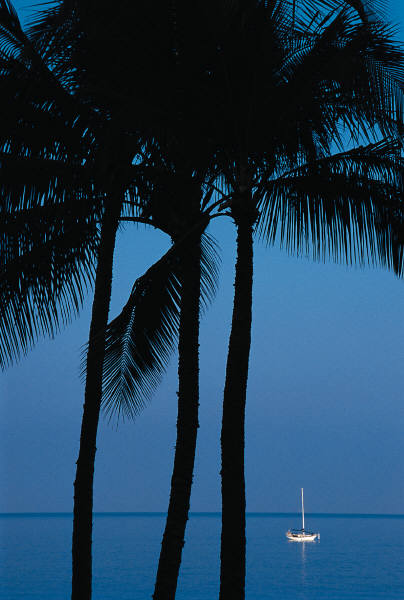 Travel Tours has great last-minute package deals!Call today(218) 555-4566Top Travel Deals and Cheap FlightsFly within the United States or to Canada, Mexico, the Caribbean, or International destinations and save!$139 – Dallas to Panama City, return flight in September ($394 w/tax)Departs September 13 and returns September 20$299 – Detroit to London, England, non-stop return ($694 w/tax)Departs September 21 and returns September 28$368 – Toronto to Santa Lucia, week-long, all-inclusive vacation ($582 w/tax)Departs September 16 and returns September 23$667 – St. Paul to Los Cabos, week-long, all-inclusive vacaton ($947 w/tax)Departing December 23 and returning December 30Their are a lot of options, so make sure you pick the one that is right for you.